Plwyfi Bro Ystwyth a Mynach                     Bro Ystwyth  & Mynach Parishes 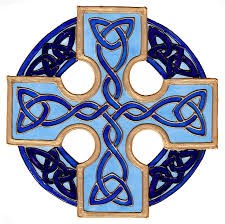 NOVEMBER 2016 SERVICES /  GWASANAETHAU TACHWEDD Sunday   6 November Sunday  13 November Sunday 20 November Sunday 27 November Midweek Holy Communion is held every Wednesday at 11.00 am at Ysgoldy Goch, Cwmystwyth Llanafan 09:45 Holy Communion / Cymun Bendigaid Llantrisant   10.30 Holy Communion / Cymun Bendigaid  (Grwp Mynach Group) Ysbyty Cynfyn 2.30pm Evening Prayer (All Souls Service) Llanafan   10.00  Remembrance Service Mynach Chapel    10.00   Remembrance Service Ysbyty Ystwyth      10.00  Remembrance Service Ysbyty Ystwyth 4.00pm Taize Style service Llanafan   9.45     Holy Communion / Cymun Bendigaid Llanfihangel 11.15     Holy Communion / Cymun Bendigaid Ysbyty Cynfyn 10.30     Holy Communion / Cymun Bendigaid  (Grwp Mynach Group) Ysbyty Ystwyth 11.00     Holy Communion / Cymun Bendigaid Llanfihangel 11.15     Holy Communion / Cymun Bendigaid Llantrisant 10.30 Holy Communion / Cymun Bendigaid (Grwp Mynach Group) Llanafan 5.00pm Plygain 